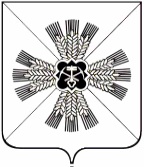 РОССИЙСКАЯ ФЕДЕРАЦИЯ КЕМЕРОВСКАЯ ОБЛАСТЬПРОМЫШЛЕННОВСКИЙ МУНИЦИПАЛЬНЫЙ РАЙОНПУШКИНСКОЕ СЕЛЬСКОЕ ПОСЕЛЕНИЕСОВЕТ НАРОДНЫХ ДЕПУТАТОВ ПУШКИНСКОГО СЕЛЬСКОГО ПОСЕЛЕНИЯ 3-ий созыв ,   –е заседание.Р Е Ш Е Н И Еот                     2017г  №с.КраснинскоеОб утверждении Положения о порядке предоставления и рассмотрения ежегодного отчета Главы Пушкинского сельского поселенияНа основании части 11.1 статьи 35 и части 5.1 статьи 36 Федерального закона от 06.10.2003 года № 131-ФЗ «Об общих принципах организации местного самоуправления в Российской Федерации»,  Устава муниципального образования «Пушкинское сельское поселение», Совет народных депутатов Пушкинского сельского поселения, РЕШИЛ:1. Утвердить Положение о порядке предоставления и рассмотрения ежегодного отчета Главы Пушкинского сельского поселения о результатах деятельности согласно приложению.2. Решение вступает в силу после его официального обнародования на информационном стенде администрации Пушкинского сельского поселения и размещению на официальном сайте администрации Промышленновского муниципального района в информационно-телекоммуникационной сети «Интернет» на странице Пушкинского сельского поселения .3. Контроль за исполнением настоящего решения возложить на комиссию по бюджету (О.В.Струневский).4. Решение вступает в силу с момента обнародования.                ПредседательСовета народных депутатовПушкинского сельского поселения                                           Г.А.Багрыч                ГлаваПушкинского сельского поселения                                           Г.А.БагрычПриложение                                                                                   к решению Совета народных депутатовПушкинского сельского поселенияот              2017 г. № Положениео порядке представления и рассмотрения ежегодного отчета Главы муниципального образования «Пушкинское сельское поселение» о результатах деятельностиРаздел 1. Общие положения1.1. Настоящее Положение разработано в соответствии с Федеральным законом от 6 октября 2003 года №131-ФЗ «Об общих принципах организации местного самоуправления в Российской Федерации», Уставом муниципального образования «Пушкинское сельское поселение».1.2. Положение устанавливает порядок представления в Совет народных депутатов муниципального образования «Пушкинское сельское поселение» (далее – Совет народных депутатов), рассмотрения Советом народных депутатов и оформления результатов ежегодного отчета Главы муниципального образования «Пушкинское сельское поселение» (далее – Глава муниципального образования) о результатах деятельности, в том числе о решении вопросов, поставленных Советом народных депутатов (далее – отчет Главы муниципального образования).Раздел 2. Содержание ежегодного отчета Главы муниципального образования2.1. Ежегодный отчет Главы муниципального образования должен включать в себя текстовую (описательную) часть, а также отчет о достигнутых значениях показателей в отчетном периоде. В качестве комментария к отчету могут быть приложены презентационные материалы, слайды, таблицы, мониторинговые исследования, иллюстрации и иные материалы.2.2. Текстовая (описательная) часть отчета Главы муниципального образования включает следующие разделы:Раздел 1. Оценка социально-экономического положения в муниципальном образовании, положительная и отрицательная динамика;Раздел 2. Основные направления деятельности в отчетном периоде, достигнутые по ним результаты:- взаимодействие с органами государственной власти, органами местного самоуправления иных муниципальных образований, гражданами и организациями;- работа с обращениями граждан, личный прием граждан;- осуществление правотворческой инициативы;Раздел 3. Деятельность Главы муниципального образования по решению вопросов, поставленных перед главой Советом народных депутатов, достигнутые результаты.Раздел 4. Основные цели и направления деятельности на предстоящий период.Раздел 5. Информация об исполнительно-распорядительной деятельности администрации по вопросам местного значения, закрепленным за муниципальным образованиемРаздел 6. Организация деятельности представительного органа муниципального образования.	По разделам 1 и 2 приводятся фактические значения показателей эффективности деятельности Главы муниципального образования:- за период, предшествующий отчетному;- за отчетный период;- планируемые в следующем за отчетным периоде.Раздел 3. Предоставление Главой муниципального образования ежегодного отчета3.1. Отчет Главы муниципального образования представляется в Совет народных депутатов в месячный срок со дня истечения 12 месяцев с момента вступления в должность избранного муниципального образования.Последующие ежегодные отчеты Главы муниципального образования представляются в Совет народных депутатов не позднее одного месяца после утверждения отчета об исполнении районного бюджета за предыдущий год.3.2. Отчет предоставляется в письменной форме на бумажном и электронном носителях.3.3. Непредставление отчета является основанием для неудовлетворительной оценки Советом народных депутатов деятельности Главы муниципального образования.Нарушение сроков предоставления отчета в сочетании с другими основаниями является основанием для неудовлетворительной оценки Советом народных депутатов деятельности Главы муниципального образования.Раздел 4. Рассмотрение ежегодного отчета Главы муниципального образования4.1. Заседание Совета депутатов по отчету Главы муниципального образования проводится не позднее месяца с даты его предоставления.4.2. Отчет Главы муниципального образования направляется всем депутатам Совета народных депутатов.4.3. По итогам рассмотрения отчета каждый депутат может составить заключение, которое может включать вопросы к Главе муниципального образования по содержанию отчета и (или) деятельности Главы либо администрации муниципального образования за отчетный период.Заключения направляются Главе муниципального образования не позднее чем за 10 рабочих дней до дня проведения заседания по отчету Главы муниципального образования.4.4. При рассмотрении отчета Совет народных депутатов на своем заседании заслушивает Главу муниципального образования.После выступления Главы муниципального образования депутаты вправе задавать вопросы, выступать.4.5. При оценке деятельности Главы муниципального образования депутаты Совета народных депутатов руководствуются:- приоритетностью направлений деятельности Главы муниципального образования;- целесообразностью принятого решения, действия (бездействия) Главы муниципального образования.5. Вопросы рассмотрения отчета Главы муниципального образования, не урегулированные настоящим Положением, решаются в соответствии с Регламентом Совета народных депутатов.Раздел 5. Решение Совета народных депутатов об отчете Главы муниципального образования5.1. По итогам рассмотрения отчета Главы муниципального образования Советом народных депутатов принимается одно из следующих решений:1) об утверждении отчета с оценкой «удовлетворительно»;2) об утверждении отчета с оценкой «неудовлетворительно»;3) о переносе рассмотрения отчета на другую дату с обоснованием причин переноса на новый срок рассмотрения.5.2. Совет народных депутатов принимает решение об удалении Главы муниципального образования в отставку в случае неудовлетворительной оценки деятельности Главы муниципального образования, данной два раза подряд.6. Решение Совета народных депутатов о ежегодном отчете Главы муниципального образования вступает в силу со дня его подписания, подлежит официальному опубликованию.